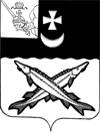         КОНТРОЛЬНО-СЧЕТНАЯ  КОМИССИЯ БЕЛОЗЕРСКОГО МУНИЦИПАЛЬНОГО РАЙОНА   Заключениена проект  решения    Совета Куностьского сельского поселения о внесении изменений в решение Совета Куностьского сельского поселения от 22.12.2017 № 52 «О бюджете Куностьского сельского  поселения  на 2018 год и плановый период 2019 и 2020 годов»                                                                                                    от 26.02.2018  Экспертиза проекта решения проведена на основании  п.11 статьи 12 Положения о контрольно-счетной комиссии района, утвержденного решением Представительного Собрания района от 27.02.2008  № 50 (с учетом внесенных изменений и дополнений). Представленным проектом решения предлагается:   	   1.  Утвердить основные характеристики бюджета поселения на 2018 год:         - общий объем доходов в сумме 3606,6 тыс. руб. что меньше ранее утвержденного объема расходов на 171,8 тыс. руб.;        - общий объем расходов в сумме 3899,9 тыс. руб., что меньше ранее утвержденного объема расходов на 171,8 тыс. руб.;         - дефицит бюджета поселения  в сумме 293,3,0 тыс. руб.  остается без изменения.      2. Приложение 1 «Источники внутреннего финансирования дефицита бюджета поселения на 2018 год и плановый период 2019 и 2020 годов» предлагается изложить в новой редакции. Предусмотрено изменение остатков  средств на счетах по учету средств  бюджета поселения. Нарушений ст. 92.1 Бюджетного кодекса РФ «Дефицит бюджета субъекта Российской Федерации, дефицит местного бюджета», а также ст.  96 «Источники финансирования дефицита местного бюджета» не установлено.      	  3. Приложение 2 к решению Совета поселения от 22.12.2017 №52 «Объем доходов бюджета Куностьского сельского поселения на 2018 год и плановый период 2019 и 2020 годов, формируемый за счет налоговых и неналоговых доходов, а также безвозмездных поступлений» изложить в новой редакции, уменьшив  объем доходов на 171,8 тыс. руб. за счет:-  уменьшения  объема дотации бюджету  сельского  поселения  на  выравнивание бюджетной обеспеченности в сумме 136,9 тыс. руб. и снижения прочих субсидий бюджету поселения на 34,9 тыс. руб.  Основанием для внесения данных изменений является  принятие Департаментом финансов Вологодской	 области распоряжения «О применении  бюджетных мер принуждения» от 05.02.2018 №36, а также проекта решения Представительного Собрания района о внесении изменений в решение о районном бюджете на 2018 год и плановый период 2019-2020 годов.         4. Приложения  5 к решению Совета поселения от 22.12.2017 №52  «Распределение бюджетных ассигнований по разделам, подразделам классификации расходов на 2018 год и плановый период 2019 и  2020 годов» и  6 «Распределение бюджетных ассигнований по разделам, подразделам, целевым статьям и видам расходов в ведомственной структуре расходов бюджета поселения на 2018 год и плановый период 2019 и 2020 годов» изложить в новой редакции.  Основные изменения касаются уточнения расходов по разделам:	 «Общегосударственные вопросы» расходы снижаются  на сумму 138,4 тыс. руб. за счет:	- уменьшения расходов   по  подразделу 0102     «функционирование высшего должностного лица субъекта Российской Федерации и муниципального образования» на сумму 68,4 тыс. руб. (снижение расходов на оплату труда);	- уменьшения расходов по подразделу  0104 «функционирование Правительства Российской Федерации, высших исполнительных органов государственной власти субъектов Российской Федерации, местных  администраций» на сумму 70,0 тыс. руб. (снижение расходов на оплату труда и иные закупки товаров, работ и услуг для обеспечения муниципальных нужд).  «Жилищно-коммунальное хозяйство» расходы снижаются на 34,9 тыс. руб. за счет:- уменьшения расходов по подразделу  0503 «благоустройство» в сумме 34,9 тыс. руб. на организацию уличного освещения.«Физическая культура и спорт» расходы увеличиваются  на сумму 1,5 тыс. руб. за счет внутреннего перераспределения бюджетных ассигнований на основании решения ГРБС.           5.  Приложение  7 «Распределение  средств на реализацию муниципальной программы «Развитие территории Куностьского сельского поселения на 2018-2020 годы» изложить в новой редакции. Проектом предусмотрены изменения в объемы финансирования по двум мероприятиям Программы:- на 34,9 тыс. руб. уменьшаются расходы на  мероприятие, направленное на повышение уровня  комплексного обустройства населенных пунктов;- на 1,5 тыс. руб. увеличиваются расходы на реализацию мероприятия,  направленного  на развитие физической культуры и спорта.Выводы и предложения:Представленный проект решения Совета Куностьского сельского поселения о внесении изменений и дополнений в решение Совета Куностьского сельского поселения от 22.12.2017 № 52 «О бюджете Куностьского сельского  поселения на 2018 год и плановый период 2019 и 2020 годов» не противоречит бюджетному законодательству    Председатель КСК района:                                Н.А. Спажева